MUJAWAYESU CLEMENTINE                             Business Woman & Proud Geek                                    email@example.com ,   website   http://www.example.com,                   address  street,00011.country  EXPERIENCE                                                                                                                                 President and CEO                                            Irembo                                                                                           July 2019 Ongoing,  Rwanda, Kigali, Kacyiru     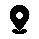 Led the $5 billion acquisition of the company with Verizon. The entity which believed most in the immense value Yahoo! has createdAcquired Tumbir for $1.1 billion and moved the company's blog therebuilt Yahoo's mobile, video and social businesses from nothing in 20011 to $1.6 billion in GAAP	revenue in 2015Tripled the company's mobile based to over 600 million monthly active users and generated over $1 billion of mobile advertising revenue last yearVice President of Location & Services                      Broadband system corporation                                                                               Oct 2010 - July 2012       Rwanda Kigali, Remerapositioned Google Maps as the world in mobile maps and navigationoversaw 1000+ engineers and product managers working on Google Maps, Google places and Google EarthVice President of Search Product & UX                       Mango 4G Rwanda, Kigali, Remera                                                                              Oct 2005 - July 2010       Rwanda, KigaliProduct Manager and Technical UI Lead                      Google                                                                               Oct 2001 - July 2005       Palo Aho, CAappointed by the founder Larry page in 2011 to lead the product management and user interaction teamsoptimized Google's homepage and A/B tested every minor detail to increase usability (incl. spacing between words, color schemes and pixel-by-pixel element alignment) LIFE PHILOSOPHY                                                                                                “If you don’t have any shadow. You’re not standing in the right.”MOST PROUD OF Courage I hadto take a sinking ship and try to make it float   STRENGTHS Hardworking, persuasive, Motivator & Leader, Production manager & marketingLANGUAGEEnglish FrenchKinyarwandaEDUCATIONM.S. in computer science Adventist University of Central Africa                               sept 2015 – June 2019B.S. in accounting         University of Rwanda                        sept 2015 – June 2019